新 书 推 荐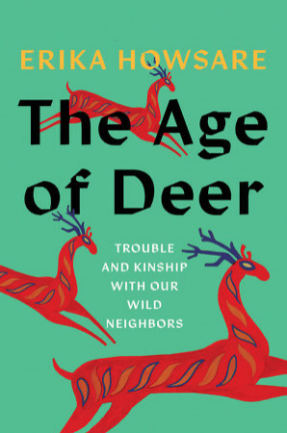 中文书名：《鹿的时代》英文书名：THE AGE OF DEER 作    者：Erika Howsare 出 版 社：Catapult代理公司：UTA/ANA/Lauren页    数：368页出版时间：2024年1月代理地区：中国大陆、台湾审读资料：电子稿类    型：自然写作对于《以鹰之名》（H is for Hawk）和Fox & I的读者来说，《鹿的时代》是一部自然写作和文化研究杰作，探索了人类与鹿的联系——从神话到生物学，从森林到城市，从共存到控制和灭绝——并邀请读者思考人类如何与自然界互动并塑造自然界的悖论内容简介：千百年来，鹿一直是人类生活的重要组成部分。可以说，鹿是唯一能在我们面前茁壮成长的大型动物之一。21世纪，我们与鹿的关系充满了矛盾：人类猎杀之又提供保护；将之赶出郊区，却又奉其为荒野的代言物；其受害者和害虫两种身份同时得到认同。总之，毫无疑问的是，无论是在神话和故事里，还是在生物和数字生态系统上，亦或是在城市和森林中，我们都与鹿有着千丝万缕的联系。艾丽卡·豪萨雷（Erika Howsare）深入探究了这些纠缠不清的态度来历及当下不同的表现形式。她观察到科学家捕捉小鹿并戴上项圈，猎人炫耀他们的战利品，一位妇女在自家后院用瓶子养育小鹿孤儿等等。在报道这些故事的过程中，豪萨雷始终着眼于全局，试图回答：为什么我们会以这样的方式看待鹿？这些动物揭示了人类与自然世界怎样的关系？作者简介：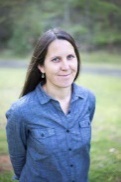  艾丽卡·豪萨雷（Erika Howsare）拥有布朗大学文学艺术硕士学位，出版过两本诗集。她还在当地新闻界工作了二十年，报道文化和环境问题。她从事写作教学，并为多家全国性媒体撰写评论和散文。她来自宾夕法尼亚州，现居住在弗吉尼亚州的乡村。媒体评价：“ 《鹿的时代》不同寻常且引人入胜，证明了约翰·缪尔的观点：在宇宙中选择任意一样东西，会发现它与其他所有东西都息息相关。”——戴维·格斯纳（David Gessner）, Return of the Osprey和All the Wild That Remains的作者“艾丽卡·豪萨雷写了一本关于鹿的书，研究精辟......这也是一本关于自然、文化和我们国家的书，是对美国计划的拷问，因为这个故事正在我们这片充满鹿的土地上继续展开。”——艾莉森·霍桑（Alison Hawthorne），A Woven World作者感谢您的阅读！请将反馈信息发至：版权负责人Email：Rights@nurnberg.com.cn安德鲁·纳伯格联合国际有限公司北京代表处	北京市海淀区中关村大街甲59号中国人民大学文化大厦1705室, 邮编：100872电话：010-82504106,   传真：010-82504200公司网址：http://www.nurnberg.com.cn书目下载：http://www.nurnberg.com.cn/booklist_zh/list.aspx书讯浏览：http://www.nurnberg.com.cn/book/book.aspx视频推荐：http://www.nurnberg.com.cn/video/video.aspx豆瓣小站：http://site.douban.com/110577/新浪微博：安德鲁纳伯格公司的微博_微博 (weibo.com)微信订阅号：ANABJ2002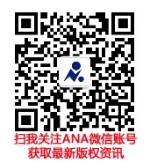 